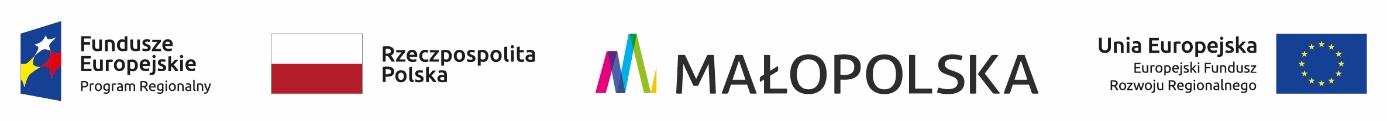 
Nowy Sącz dn. 02 czerwca 2020 r.
Sprawa:  SZP/DFS.09.2020   dot. postępowania o udzielenie zamówienia publicznego, podlegającego pod ustawę prawo zamówień publicznych na podstawie art. 3 ust. 1 pkt 4 ustawy p.z.p.  prowadzonego w trybie przetargu nieograniczonego na:„Modernizację laboratorium badawczego MPEC Nowy Sącz”Modyfikacja treści SIWZMiejskie Przedsiębiorstwo Energetyki Cieplnej Sp. z o.o. w Nowym Sączu modyfikuje treść SIWZ w ten sposób, że w pkt 5 SIWZ w miejsce omyłkowo wpisanej godziny otwarcia ofert: 12.00 wpisuje się: 12.15. Obowiązuje zapis:Otwarcie ofert nastąpi w dniu 17 czerwca 2020 r. o godz. 12.15w siedzibie Zamawiającego – budynek A, I piętro –– sala narad pokój nr 7.Uwaga:Informacja wynikająca z modyfikacji SIWZ jest obowiązująca dla wszystkich Wykonawców zamierzających złożyć ofertę w nin. postępowaniu.SIWZ zostaje zastąpiona „SIWZ po modyfikacji w dniu 02 czerwca 2020 r.” Zmiana w SIWZ została zaznaczona kolorem czerwonym.